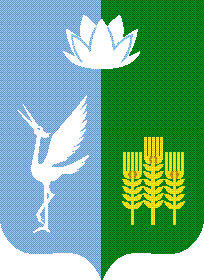 ДУМАСПАССКОГО МУНИЦИПАЛЬНОГО РАЙОНАРЕШЕНИЕг. Спасск-Дальний Приморского края30 июня 2020 года                                                                                                                 № 323О       плане     работы      Думы Спасского       муниципальногорайона на III квартал 2020 годаРуководствуясь статьей 24 Устава Спасского муниципального района,                  Регламентом Думы Спасского муниципального района, рассмотрев проект плана работы на III квартал 2020 года, Дума Спасского муниципального района РЕШИЛА:1. Утвердить план работы Думы Спасского муниципального района на III квартал 2020 года (прилагается).2. Председателям постоянных комиссий Думы Спасского муниципального района взять на контроль выполнение вышеуказанного плана.3. Контроль  за  исполнением  настоящего решения  возлагаю на себя.4. Настоящее решение вступает в силу со дня его принятия.Председатель ДумыСпасского муниципального района                                                           Х.А. ШагинянПриложениек решению ДумыСпасского муниципального района             от 30 июня 2020 года № 323ПЛАН РАБОТЫДумы Спасского муниципального района на III квартал 2020 года№п/п№п/пНаименование проекта решения (вопроса)Ответственные                          за исполнениеКонтроль                          за исполнениемИюль Июль Июль Июль Июль 11Рассмотрение отчета об исполнении бюджета Спасского муниципального района за 1 полугодие 2020 годаФинансовое управление администрации Спасского муниципального района(Е.Н. Гурьева)Комиссия                        по бюджетно-налоговой политике             и финансовым               ресурсам (Х.А. Шагинян)22О внесении изменений в решение Думы «О районном бюджете Спасского муниципального района на 2020 год и плановый период 2021-2022 годов»Финансовое управление администрации Спасского муниципального района(Е.Н. Гурьева)Комиссия                        по бюджетно-налоговой политике             и финансовым               ресурсам (Х.А. Шагинян)33О внесении изменений и                дополнений в Устав Спасского муниципального района                     Аппарат Думы Спасского муниципального района(О.В. Федун)Комиссия                              по социальным               вопросам и защите прав граждан (И.Г. Шевчук)44Участие в заседании Совета председателей представительных органов городских округов и муниципальных районов при Законодательном Собрании Приморского краяАппарат Думы Спасского муниципального района(О.В. Федун)Председатель Думы  Спасского муниципального района Х.А. ШагинянПрочие мероприятия Прочие мероприятия Прочие мероприятия Прочие мероприятия Прочие мероприятия №п/пНаименование мероприятияНаименование мероприятияИсполнители Исполнители 1Заседания Думы Спасского            муниципального районаЗаседания Думы Спасского            муниципального районаПредседатель Думы Спасского  муниципального района, аппарат Думы Спасского муниципального районаПредседатель Думы Спасского  муниципального района, аппарат Думы Спасского муниципального района2Заседания постоянных комиссий при Думе Спасского            муниципального районаЗаседания постоянных комиссий при Думе Спасского            муниципального районаПредседатели постоянных комиссий при Думе Спасского муниципального района, аппарат Думы Спасского муниципального районаПредседатели постоянных комиссий при Думе Спасского муниципального района, аппарат Думы Спасского муниципального района3Заседания Молодежного парламента при Думе Спасского муниципального районаЗаседания Молодежного парламента при Думе Спасского муниципального районаПредседатель Молодежного парламента при Думе Спасского муниципального района, аппарат Думы Спасского муниципального районаПредседатель Молодежного парламента при Думе Спасского муниципального района, аппарат Думы Спасского муниципального района4Заседания Совета муниципальных комитетов при Думе Спасского муниципального районаЗаседания Совета муниципальных комитетов при Думе Спасского муниципального районаПредседатель Совета муниципальных комитетов при Думе Спасского муниципального района, аппарат Думы Спасского муниципального районаПредседатель Совета муниципальных комитетов при Думе Спасского муниципального района, аппарат Думы Спасского муниципального района5Прием избирателей руководителем Думы Спасского муниципального районаПрием избирателей руководителем Думы Спасского муниципального районаПредседатель Думы Спасского  муниципального района Х.А. ШагинянПредседатель Думы Спасского  муниципального района Х.А. Шагинян6Работа на избирательном округе, прием избирателей Работа на избирательном округе, прием избирателей Депутаты Думы Спасского муниципального района Депутаты Думы Спасского муниципального района 7Участие в заседаниях комиссий, штабов, рабочих групп Участие в заседаниях комиссий, штабов, рабочих групп Депутаты Думы Спасского муниципального района Депутаты Думы Спасского муниципального района 8Разработка нормативных правовых актов Думы Спасского муниципального района в связи   с требованиями действующего законодательства. Приведение ранее принятых правовых актов в соответствие с действующим законодательствомРазработка нормативных правовых актов Думы Спасского муниципального района в связи   с требованиями действующего законодательства. Приведение ранее принятых правовых актов в соответствие с действующим законодательствомАппарат Думы Спасского муниципального районаАппарат Думы Спасского муниципального районаСентябрьСентябрьСентябрьСентябрьСентябрь11О внесении изменений в решение Думы «О районном бюджете Спасского муниципального района на 2020 год и плановый период 2021-2022 годов»Финансовое управление администрации Спасского муниципального района(Е.Н. Гурьева)Комиссия                        по бюджетно-налоговой политике             и финансовым               ресурсам (Х.А. Шагинян)22Рассмотрение информации                о подготовке к отопительному периоду 2020-2021 гг.Заместитель главы администрации Спасского муниципального района С.Е. ОхотниковКомиссия                             по социальным                вопросам и защите прав граждан (И.Г. Шевчук)33Проведение публичных слушаний по вопросу внесения изменений и дополнений в Устав Спасского муниципального района                     Оргкомитет по проведению публичных слушанийПредседатель Думы  Спасского муниципального района Х.А. Шагинян44Об итогах публичных слушаний по вопросу внесения изменений и дополнений в Устав Спасского муниципального района                     Аппарат Думы Спасского муниципального района(О.В. Федун)Комиссия                             по социальным                вопросам и защите прав граждан (И.Г. Шевчук)55О внесении изменений и дополнений в Устав Спасского муниципального района                     Аппарат Думы Спасского муниципального района(О.В. Федун)Комиссия                             по социальным                вопросам и защите прав граждан (И.Г. Шевчук)66О рассмотрении вопросов правоприменительной практики               по результатам вступивших               в законную силу решений                судов, арбитражных судов                   о признании недействительными ненормативных правовых актов, незаконными решений                и действий (бездействия)                указанных органов, организаций и их должностных лиц                   в целях выработки и принятия                    мер по предупреждению                     и устранению причин выявленных нарушенийАппарат Думы Спасского муниципального района(О.В. Федун)Председатель Думы  Спасского муниципального района Х.А. Шагинян77О принятии плана работы             Думы Спасского муниципального района на IV квартал              2020 годаАппарат Думы Спасского муниципального района(О.В. Федун)Председатель Думы  Спасского муниципального района Х.А. ШагинянПрочие мероприятия Прочие мероприятия Прочие мероприятия Прочие мероприятия Прочие мероприятия №п/пНаименование мероприятияНаименование мероприятияИсполнители Исполнители 1Заседания Думы Спасского            муниципального районаЗаседания Думы Спасского            муниципального районаПредседатель Думы Спасского  муниципального района, аппарат Думы Спасского муниципального районаПредседатель Думы Спасского  муниципального района, аппарат Думы Спасского муниципального района2Заседания постоянных комиссий при Думе Спасского            муниципального районаЗаседания постоянных комиссий при Думе Спасского            муниципального районаПредседатели постоянных комиссий при Думе Спасского муниципального района, аппарат              Думы Спасского муниципального районаПредседатели постоянных комиссий при Думе Спасского муниципального района, аппарат              Думы Спасского муниципального района3Заседания Молодежного парламента при Думе Спасского муниципального районаЗаседания Молодежного парламента при Думе Спасского муниципального районаПредседатель Молодежного парламента при             Думе Спасского муниципального района, аппарат Думы Спасского муниципального районаПредседатель Молодежного парламента при             Думе Спасского муниципального района, аппарат Думы Спасского муниципального района4Заседания Совета муниципальных комитетов при Думе Спасского муниципального районаЗаседания Совета муниципальных комитетов при Думе Спасского муниципального районаПредседатель Совета муниципальных комитетов при Думе Спасского муниципального района,  аппарат Думы Спасского муниципального районаПредседатель Совета муниципальных комитетов при Думе Спасского муниципального района,  аппарат Думы Спасского муниципального района5Прием избирателей руководителем Думы Спасского муниципального районаПрием избирателей руководителем Думы Спасского муниципального районаПредседатель Думы Спасского  муниципального района Х.А. ШагинянПредседатель Думы Спасского  муниципального района Х.А. Шагинян6Работа на избирательном округе, прием избирателей Работа на избирательном округе, прием избирателей Депутаты Думы Спасского муниципального района Депутаты Думы Спасского муниципального района 7Участие в заседаниях комиссий, штабов, рабочих групп Участие в заседаниях комиссий, штабов, рабочих групп Депутаты Думы Спасского муниципального района Депутаты Думы Спасского муниципального района 8Разработка нормативных правовых актов Думы Спасского муниципального района в связи                   с требованиями действующего законодательства. Приведение ранее принятых правовых актов в соответствие с действующим законодательствомРазработка нормативных правовых актов Думы Спасского муниципального района в связи                   с требованиями действующего законодательства. Приведение ранее принятых правовых актов в соответствие с действующим законодательствомАппарат Думы Спасского муниципального районаАппарат Думы Спасского муниципального района9Участие в заседании Совета председателей представительных органов городских округов и муниципальных районов при Законодательном Собрании Приморского краяУчастие в заседании Совета председателей представительных органов городских округов и муниципальных районов при Законодательном Собрании Приморского краяПредседатель Думы Спасского  муниципального района Председатель Думы Спасского  муниципального района 10Реализация мероприятий в рамках конкурса среди представительных органов муниципальных образований Приморского края, приуроченного к 25-летию Законодательного Собрания Приморского краяРеализация мероприятий в рамках конкурса среди представительных органов муниципальных образований Приморского края, приуроченного к 25-летию Законодательного Собрания Приморского краяАппарат Думы Спасского муниципального районаАппарат Думы Спасского муниципального района